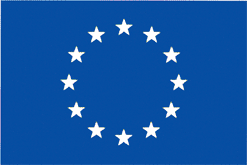 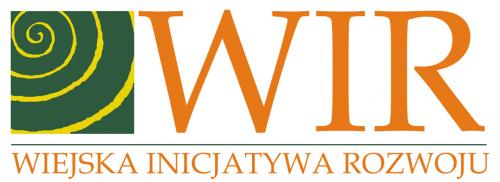 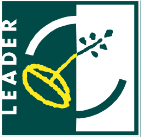 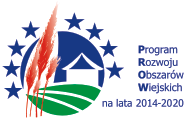 „Europejski Fundusz Rolny na rzecz Rozwoju Obszarów Wiejskich: Europa inwestująca w obszary wiejskie”Stowarzyszenie „WIR” – Wiejska Inicjatywa Rozwoju informuje o możliwości składania 

wniosków o przyznanie pomocy w ramach poddziałania 19.2  „Wsparcie na wdrażanie operacji w ramach strategii rozwoju lokalnego kierowanego przez społeczność” objętego Programem Rozwoju Obszarów Wiejskich na lata 2014-2020  –  konkurs 3/2021/GTermin składania wniosków: od 20 lipca 2021 r. do  10 sierpnia 2021 r.Miejsce składania wniosków: biuro  Stowarzyszenia „WIR” – Wiejska Inicjatywa Rozwoju w Stargardzie, ul. Śląska 9, 73-110 Stargard, od poniedziałku do piątku w godz. 9.00 - 14.00. Wnioski należy składać w jednym komplecie w formie papierowej i elektronicznej, w miejscu i terminie wskazanym w ogłoszeniu.
Zakres - Rozwój ogólnodostępnej i niekomercyjnej infrastruktury turystycznej lub rekreacyjnej, lub kulturalnej Przedsięwzięcie - Rozwój ogólnodostępnej infrastruktury rekreacyjno-sportowej - operacja grantowa.Formy wsparcia:  GRANT - dofinansowanie JST i instytucje kultury do 63,63%, ngo do 100 %. Wysokość grantu udzielona grantobiorcy nie może być wyższa niż  50 tys. zł.  oraz niższa niż 5 tys. zł. Limit na 1 grantobiorcę wynosi 100 tys. zł w ramach wszystkich projektów grantowych LGD okresu finansowania PROW 2014-2020.Warunki udzielania wsparcia: Wnioskodawcą zgodnie z Lokalną Strategią Rozwoju mogą być: JST, instytucje kultury, organizacje pozarządowe.  Operacje realizowane w ramach:Cel ogólny 2 - WSPÓŁPRACA, INTEGRACJA I ODNOWA DLA ZWIĘKSZENIA TOŻSAMOŚCI I WIĘZI SPOŁECZNYCH ORAZ POCZUCIA BEZPIECZEŃSTWA SPOŁECZNEGO MIESZKAŃCÓW. Cel szczegółowy 2.2 Zwiększenie aktywności sportowej i promocja zdrowego trybu życia Przedsięwzięcie 2.2.1 Rozwój ogólnodostępnej infrastruktury rekreacyjno-sportowej Limit dostępnych środków: 300 000 zł/ 75 000 euro (słownie złotych: trzysta tysięcy,  słownie euro: siedemdziesiąt pięć tysięcy).Nazwa wskaźnika określonego w Lokalnej Strategii Rozwoju: liczba nowych obiektów infrastruktury turystycznej         i rekreacyjnej – 3 (trzy)Warunki udzielania wsparcia: zgodnie  z Rozporządzeniem Ministra Rolnictwa i Rozwoju Wsi z dnia 24 września 2015 r. w sprawie szczegółowych warunków i trybu przyznawania pomocy finansowej w ramach poddziałania  19.2 „Wsparcie na wdrażanie operacji w ramach strategii rozwoju lokalnego kierowanego przez społeczność” objętego Programem Rozwoju Obszarów Wiejskich na lata 2014-2020. Minimalne wymagania niezbędne do wyboru wniosku do dofinansowania przez Lokalną Grupę Działania: wniosek musi uzyskać minimum 40% punktów, przyznawanych przez Radę LGD zgodnie z lokalnymi kryteriami wyboru operacji, które stanowią załącznik do ogłoszenia.Szczegółowe informacje dotyczące naboru, w tym kryteria wyboru operacji i wykaz niezbędnych dokumentów wraz z formularzem wniosku o przyznanie pomocy, wniosku o płatność, wzorem umowy dostępne są w siedzibie oraz na stronie internetowej Stowarzyszenia „WIR” – Wiejska Inicjatywa Rozwoju: www.wir-lgd.org.pl w zakładce pt. „KONKURSY”, podzakładka „PROW – ogłoszenie + pliki do pobrania”. Dokumentem niezbędnym do ustalenia spełnienia kryteriów  jest ”KARTA OPISU OPERACJI”. Na stronie LGD dostępna jest również Lokalna Strategia Rozwoju. Informacje udzielane są w biurze Stowarzyszenia „WIR” – Wiejska Inicjatywa Rozwoju. Pytania należy kierować na adres e-mail: wir-lgd@wp.pl lub telefonicznie: 91 578 43 78.